T.C.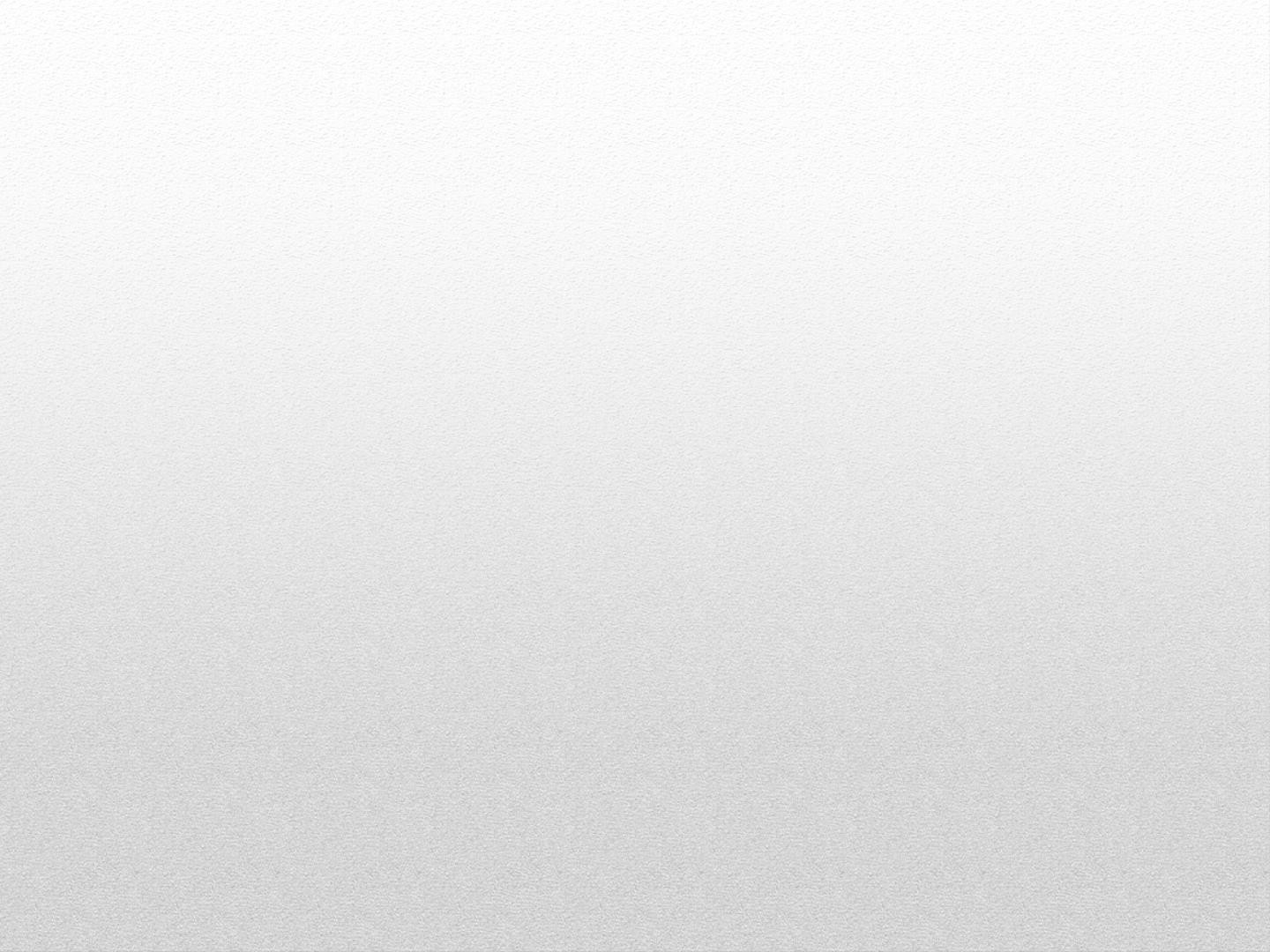 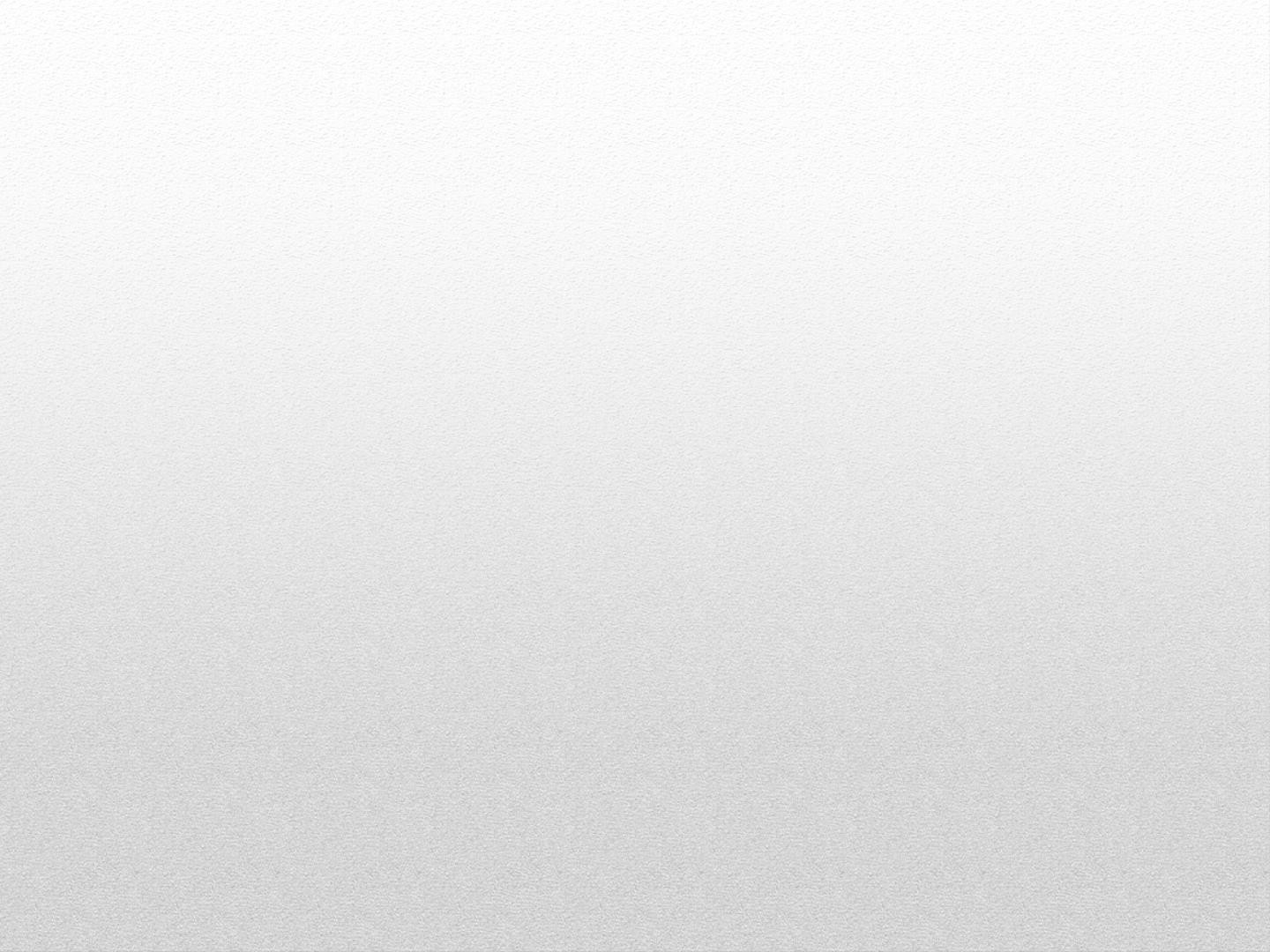 OSMANİYE KORKUT ATA ÜNİVERSİTESİ SAĞLIK BİLİMLERİ FAKÜLTESİKAMU HİZMET STANDARTIBaşvuru esnasında yukarıda belirtilen belgelerin dışında belge istenmesi, eksiksiz belge ile başvuru yapılmasına rağmen hizmetin belirlenen sürede tamamlanmaması veya yukarıdaki tabloda bazı hizmetlerin bulunmadığının tespiti durumunda ilk müracaat yerine ya da ikinci müracaat yerine başvurunuz.İlk Müracaat Yeri	İkinci Müracaat Yeriİsim	: Halil ORÇAN	İsim	: Prof. Dr. Alpaslan DAYANGAÇUnvan : Fakülte Sekreteri	Unvan : DekanTlf	: 0328 827 1000 / 4205	Tlf	: 0328 8271000/4200e-posta: halilorcan@osmaniye.edu.tr	e-posta: alpaslandayangac@osmaniye.edu.trSIRA NOHİZMET ADIİSTENEN BELGELERHİZMETİN TAMAMLANMA SÜRESİ (EN GEÇ)1Resmi Yazışmalar(Kurum içi veya gerçek tüzel kişilerle yapılan yazışmalar)(Yazı, Resmi belge, Resmi bilgi ve Elektronik belge)Yazı,Resmi belge Resmi bilgi Elektronik belge5 Gün2Resmi Evrak KaydıYazı, Resmi belge, Resmi bilgi, Elektronik belge1 Gün3Akademik ve idari Personellerin izin işlemleriİzin Formu1 Gün4Görev Sürelerinin Uzatılması(Öğretim Görevlileri, Araştırma Görevlileri ve Okutmanlar)DilekçeYönetim Kurulu KararıBilimsel Çalışmaları İçeren Dosya (1 takım halinde) 4- İlgili Bölüm Başkanının Raporu1 Hafta(2547 Sayılı YükseköğretimKanununun 23, 31.32.33' üncü maddelerinde Belirtilen Süreler Tamamlandığında)5Yurtiçi ve Yurtdışı GörevlendirmeDilekçeYönetim Kurulu Karan 3-	Rektörlük Onay Formu 4-	Görevlendirme Yazısı 5-	Yol Rayiç Belgesi7-15 Gün6Yurtiçi Sürekli Görev Yolluğu1-    Atama Kararnamesi 2- Aile Durum Bildirimi 3- Nakil BildirimiGöreve Başlama YazısıPersonel Hareketleri Onayı 6- Yol Rayiç Belgesi7 Gün7NakilAtama Onayıİşe Başlama YazısıPersonel Nakil Bildirimi 4- İsten Ayrılma Belgesi3 Gün8Çalışan Personel İçin Hizmet BelgesiTalep Dilekçesi1 Gün9Bölüm AçılmasıBölüm açma raporu, teklif yazısı ve ekleri15 Gün10Maaş1- Sigorta Bildirimi, Emekli Keseneği 2- Asgari Geçim indirimi BordrosuMaaş BordrosuBanka ListesiPersonel BildirimSendikaÖdeme Emri BelgesiHer ayın 15’inde ve cari yıl başlarında11Ek ÖdemelerPuantajÇeşitli Ödemeler Bordrosu 3- Ödeme EmriEk Ders Yükü FormuYönetim Kurulu Karar Örneği15 Gün12Satın Alma1- Akademik ve idari personelin malzeme talep formu 2- Piyasa Araştırması FormuÖn Olur(Strateji veya Rektörlük)1000 TL yi aşan tutarlar için vergi borcu yoktur yazısı 5- FaturaTaşınır İşlem Giriş FişiMuayene Kesin Kabul Formu 8- Ödeme Emri15 Gün13Taşınır İşlemleriTaşınır İşlem Fişi1 Gün14Taşınır Mal Kayıt-KontrolTaşınır İşlem Giriş FişiDepo Takibi Taşınır İşlem Çıkış Fişi 3-	Envanter (Demirbaş)Yıl Sonu Sayım7 Gün15Bütçe Hazırlama1- Fiziksel Mekanlar Tespit Formu 2- Bütçe Gelir Fişleri3- Bütçe Gider Fişleri15 Gün